Самоанализ конкурса  « А  НУ-КА,  ДЕВОЧКИ» (5-8 классы), посвященного 8 Марта, 2017г.ЦЕЛЬ  И  ЗАДАЧИ: выявление  талантливых детей  и  их  творческих  интересов; развитие творческого  потенциала  и духа  соревнования; формирование общности в коллективе; развитие памяти, внимания, организованности, самостоятельности, творческих способностей.Оборудование : 2 стула, 16 конфет 2 пары перчаток тряпочных, 2 книги,2 обруча, зерна, караоке, дипломы, 2 скакалкиУЧАСТНИКИ:   5, 6, 7, 8классы  (команды  из  4  человек).Ведущий. Добрый день, дорогие ребята, уважаемые гости! Я от всей души поздравляю самую прекрасную половину человечества - наших учителей и девочек с наступающим Международным Женским днем!Сегодня в этом зале мы проведем конкурс "А, ну-ка, девочки!". В битве примут участие   4 команды. Давайте поприветствуем наших милых девочек – участниц нашего конкурса!Звучит музыка, входят 4 команды.Ведущий. Разрешите представить наше уважаемое жюри!_________________________________________________________________________________________________________И начнем сразу с 1. первого конкурса «Визитка» . Название  команды и девиз команды.Команда 5 класса. Название команды и девиз.           «Стрелки» Команда  6 класса. ……………………….Команда 7 класса…………………………Команда 8 класса………………………..Ведущий. Вам, участники, дорогие Желаем от всей души Чтоб  результаты ваши Были   хороши.Чтоб  не  знали  сегодня  усталости  И  доставили  всем  много  радости! Ведущий.  Болельщики, предупреждаемЧто  будет  встреча  горяча,И  потому мы  вам  желаемБолеть  без  вызова  врача! Ведущий.      2 Конкурс  “Грация”.В этом конкурсе проверим грациозность наших милых девочек.Ваша задача с книгой на голове обойти стул, вернуться обратно, передать книгу следующей участнице и так по порядку. Руками книгу при ходьбе не трогать. Сперва пробегутся команды 5 и 6 класса, а затем команды 7 и 8 класса.       (2 книги)Конкурс называется «Конфета» – первая участница бежит до места, , одевает варежки и разворачивает конфету кладет в рот, затем в варежках возвращается к команде и передаёт их следующей участнице;конкурс: «Объяснялки»:
1- Растёт в огороде; кладут в винегрет; бывает на платье (Горошек)
2- Её любят кушать; шофёр её крутит; её называют челноком или малюткой (Баранка)
3- Туда иногда садятся; сейчас ими пользоваться не модно; раньше их все одевали в дождь, в начале слова могут быть К или Г (Галоши)
4- Это есть у девочек; бывает у песка; в деревне она нужна в июле, в неё заплетают ленту (Коса)
1 - Её любят все ученики; туда все спешат; после неё тяжело бегать, оттуда всегда вкусно пахнет (Столовая)
2. -Он бегает в лесу; так называется причёска у мальчиков; вкусно приготовленное мясо, про него есть считалка (Ёжик)
3- Она растёт в поле; есть такая игра; когда на неё похож нос, из неё можно
приготовить 100 блюд (Картошка)
4- Она бывает в школе; на неё все приходят нарядные, там выступает директор; лучшим ученикам вручают грамоты (Линейка)
5 конкурс «Обруч». Вы должны собрать свою команду. Выбегает  участник берет обруч подбегает, забирает сперва одного из своей команды, бегут вдвоем обегаю стул, прибегают забирают третьего обегают стул забирают 4 – го обегают стул вчетвером и бегут обратно к линии старта. И как обычно начнем с 5и 6 класса. Затем 7-8.
6. Конкурс   «Угадай мелодию».  Вы должны спеть хотя бы строчку из этой песни. Начнем по порядку.   7   конкурс.  «Золушка».Необходимо разобрать крупу. Высыпаем на поднос и разбираем на разные кучки.8  конкурс «По сказкам»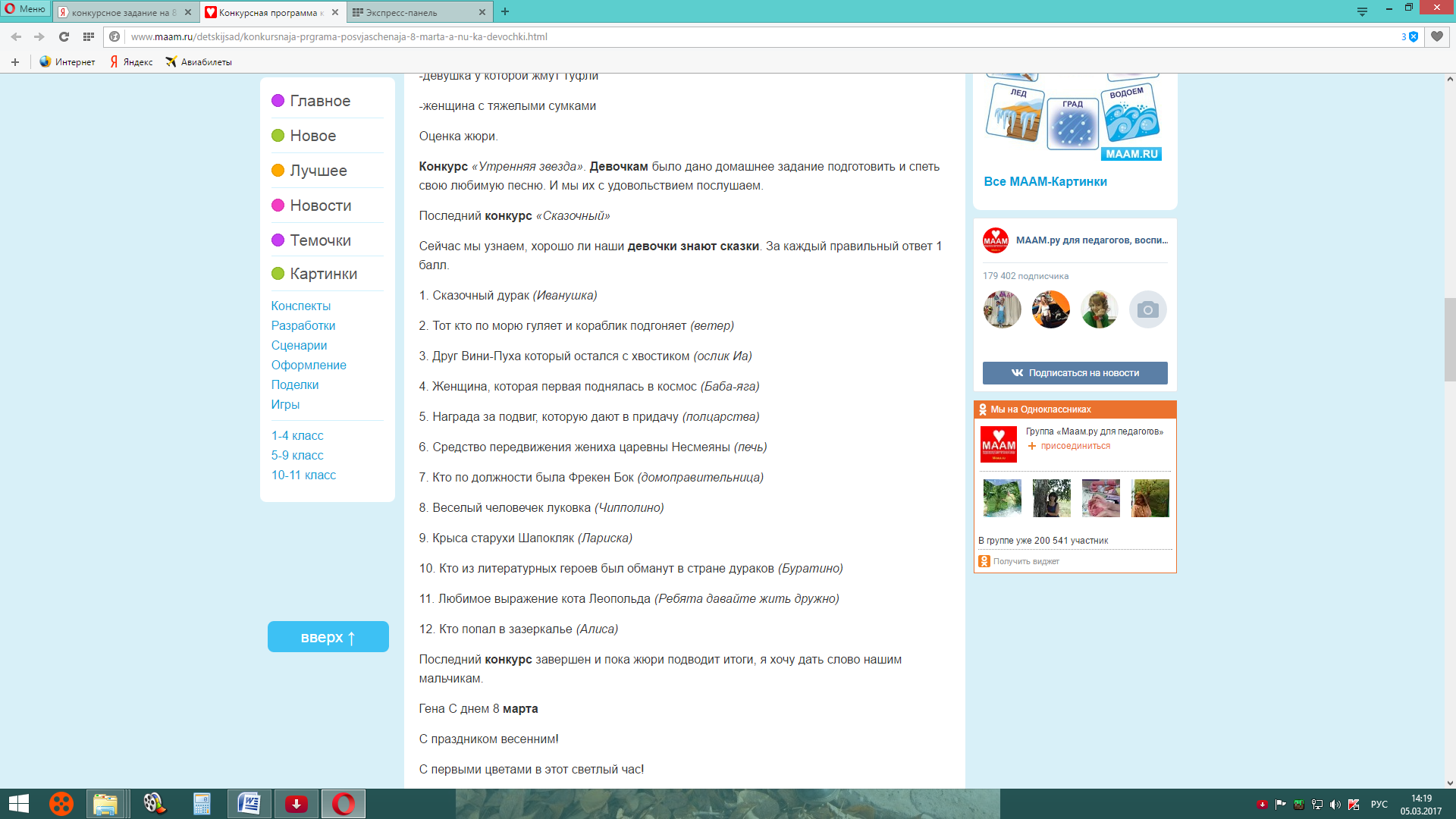 конкурс. «Самые сообразительные»1. Плоская подставка, на которую ставят сразу много посуды, чтобы подать ее к столу (Поднос).
2. При смешивании каких цветов можно получить зеленый цвет? (Синий и желтый)
3. Сорт посуды, разрисованной узорами только синего цвета. (Гжель)
4. Предмет домашнего обихода, сбежавший от некой женщины по имени Федора (Посуда)


1. Сосуд, предназначенный для того, чтобы в него ставили цветы (Ваза)2. Как называется лирическая песня, исполняемая ночью под окнами возлюбленной? ( Серенада)3. В какой стране в национальном мужском костюме присутствует юбка? ( В Шотландии)
4. Растение, отвечающее собственной головой за отношения между мужчиной и женщиной в юности (Ромашка)1. Бывает кухонным, бывает и пиратским. (Нож)2. Что такое натюрморт? —( Композиция из продуктов, овощей, фруктов, цветов, посуды, дичи)
3. Набор посуды для чая, кофе или обеда. (Сервиз)
4.Назовите имена знаменитых современных модельеров — Валентино, Карден, Зайцев, Юдашкин, Лагерфельд, Пако Рабана, Гуччи, Версаче и др. 
1 Фруктовый кефир по-нашему (Йогурт)
2. Блюдо, приготовленное с участием коровы и курицы (Омлет)
3. Продукт, которым собиралась позавтракать ворона (Сыр)
4. Часть тела, которую кавалер предлагает даме в комплекте с сердцем
(Руку)
10. конкурс «Попрыгунья»Команде нужно будет по очереди допрыгать до стула и обратно, передавая прыгалку.Ну а сейчас жюри подведет итоги. А мы пока зададим вопросы нашим зрителям. Конкурс  «Загадки»:  Какой  столовый  прибор, которым  мы  пользуемся  во время  еды,  никогда  не  прикасается  ко  рту? / нож/Про  какие  щи  говорят  «щи, хоть  кнутом  хлещи»?  /пустые  т. е. без мяса/Одна  подружка  пролезла  другой   в ушко. /нитка  и  игла/На  дворе  стоит  жарища, в  сундучище   холодища /холодильник/Назовите пять дней,  не  называя  чисел  и названий  дней. / позавчера,  вчера,  сегодня, завтра,  послезавтра/Назовите имя сказочной героини - первой женщины - лётчика (Баба Яга)На какой вопрос нельзя дать положительный ответ? (Ты спишь?)Почему человек назад оглядывается? (У него сзади нет глаз)Может ли петух назвать себя птицей? (Нет, петух не умеет говорить).За чем во рту язык? (За зубами)Когда лошадь покупают, какая она бывает? (Мокрая).Из какой посуды не едят? (Из пустой)Что можно увидеть с закрытыми глазами? (Сон)                                   Слово жюри.Ведущий.Закончился конкурс,Закончилась встреча,Настал расставания час.Мы все чуть устали,Но нас согревалиУлыбки и блеск ваших глаз.С наступающим первым праздником ВЕСНЫ, милые девочки и учителя!